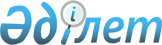 О внесении изменений в решение Аральского районного маслихата Кызылординской области от 26 декабря 2022 года № 345 "О бюджете сельского округа Жанакурылыс на 2023-2025 годы"Решение Аральского районного маслихата Кызылординской области от 17 ноября 2023 года № 119
      Аральский районный маслихат Кызылординской области РЕШИЛ:
      1. Внести в решение Аральского районного маслихата Кызылординской области от 26 декабря 2022 года № 345 "О бюджете сельского округа Жанакурылыс 2023-2025 годы" следующие изменения:
      пункт 1 изложить в новой редакции:
      "1. Утвердить бюджет сельского округа Жанакурылыс на 2023-2025 годы согласно приложениям 1, 2 и 3, в том числе на 2023 год в следующих объемах:
      1) доходы – 55 536 тысяч тенге, в том числе:
      налоговые поступления – 1 469 тысяч тенге;
      неналоговые поступления – 0;
      поступления от продажи основного капитала – 0;
      поступления трансфертов – 54 067 тысяч тенге;
      2) затраты – 55 536,1 тысяч тенге;
      3) чистое бюджетное кредитование – 0;
      бюджетные кредиты – 0;
      погашение бюджетных кредитов– 0;
      4) сальдо по операциям с финансовыми активами – 0;
      приобретение финансовых активов – 0;
      поступления от продажи финансовых активов государства – 0;
      5) дефицит (профицит) бюджета – - 0,1 тысяч тенге;
      6) финансирование дефицита (использование профицита) бюджета – 0,1 тысяч тенге;
      поступления займов – 0;
      погашение займов – 0;
      остатки на оплату бюджетных средств - 0,1 тысяч тенге.".
      Приложение 1 указанного решения изложить в новой редакции согласно приложению к настоящему решению.
      2. Настоящее решение вводится в действие с 1 января 2023 года и подлежит официальному опубликованию. Бюджет сельского округа Жанакурылыс 2023 год
					© 2012. РГП на ПХВ «Институт законодательства и правовой информации Республики Казахстан» Министерства юстиции Республики Казахстан
				
      Председатель Аральского районного маслихата 

Б. Турахметов
Приложение к решению
Аральского районного маслихата
от "17" ноября 2023 года № 119Приложение 1 к решению
Аральского районного маслихата
от "26" декабря 2022 года № 345
Категория 
Категория 
Категория 
Категория 
Сумма на 
2023 год
тысяч тенге
Класс
Класс
Класс
Сумма на 
2023 год
тысяч тенге
Подкласс
Подкласс
Сумма на 
2023 год
тысяч тенге
Наименование
Сумма на 
2023 год
тысяч тенге
1
2
3
4
5
1. Доходы
55 536
1
Налоговые поступления
1 469
04
Hалоги на собственность
1 467
1
Hалоги на имущество
35
налог на имущество физических лиц
35
3
Земельный налог
15
Земельный налог
15
4
Налог на транспортные средства
1 417
Налог на транспортные средства физических лиц
1 417
05
Внутренние налоги на товары, работы и услуги
2
3
Плата за пользование земельными участками
2
плата за пользование земельными участками
2
4
Поступления трансфертов
54 067
02
Трансферты из вышестоящих органов государственного управления
54 067
3
Трансферты из бюджета района (города областного значения) 
54 067
Функциональная группа
Функциональная группа
Функциональная группа
Функциональная группа
Сумма на 
2023 год
Администратор бюджетных программ
Администратор бюджетных программ
Администратор бюджетных программ
Сумма на 
2023 год
Программа
Программа
Сумма на 
2023 год
Наименование
Сумма на 
2023 год
2. Расходы
55 536,1
01
Государственные услуги общего характера
34 927
124
Аппарат акима города районного значения, села, поселка, сельского округа
34 927
001
Услуги по обеспечению деятельности акима города районного значения, села, поселка, сельского округа
34 927
05
Здровоохраннение 
227
Аппарат акима города районного значения, села, поселка, сельского округа
227
02
Организация вэкстренных случаяхдоставки тяжелобольных людей доближайшей организации здровоохранения, оказывающейврачебнуюпомощ
227
07
Жилищно-коммунальное хозяйство
4 283
124
Аппарат акима города районного значения, села, поселка, сельского округа
4 283
008
Освещение улиц населенных пунктов
1 022
009
Обеспечение санитарии населенных пунктов
261
011
Благоустройство иозеленение населенных пунктов
2 578
08
Культура, спорт, туризм и информационное пространство
16 521
124
Аппарат акима города районного значения, села, поселка, сельского округа
16 521
006
Поддержка культурно-досуговой работы на местном уровне
16 521
15
Трансферты
0,1
124
Аппарат акима города районного значения, села, поселка, сельского округа
0,1
048
Возврат неиспользованных (недоиспользованных) целевых трансфертов
0,1
3.Чистое бюджетное кредитование
0
Бюджетные кредиты
0
5
Погашение бюджетных кредитов
0
4. Сальдо по операциям с финансовыми активами
0
Приобретение финансовых активов
0
5. Дефицит (профицит) бюджета
-0,1
6. Финансирование дефицита (использование профицита) бюджета
0,1
8
Используемые остатки бюджетных средств
0,1
1
 Свободные остатки бюджетных средств
102,2
01
Свободные остатки бюджетных средств
102,2
2
Остатки бюджетных средств на конец отчетного перида
101,1
01
Остатки бюджетных средств на конец отчетного перида
101,1